Public Management and AdministrationGovernment and Public Administration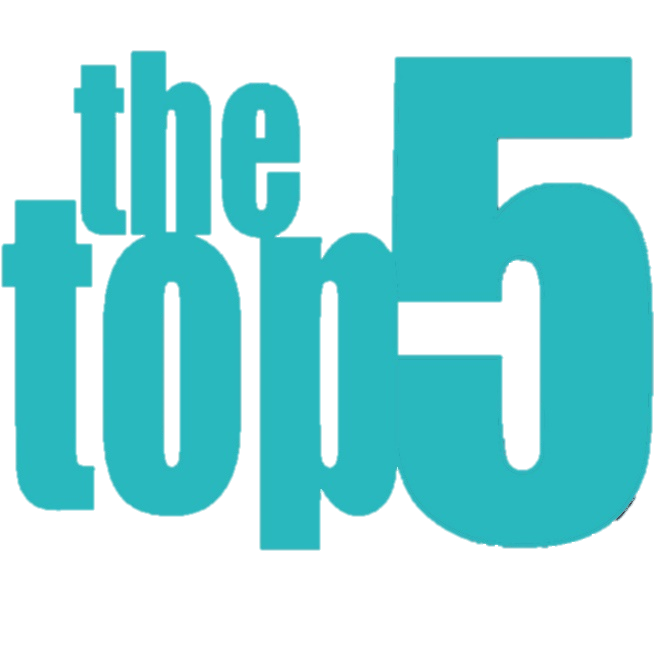 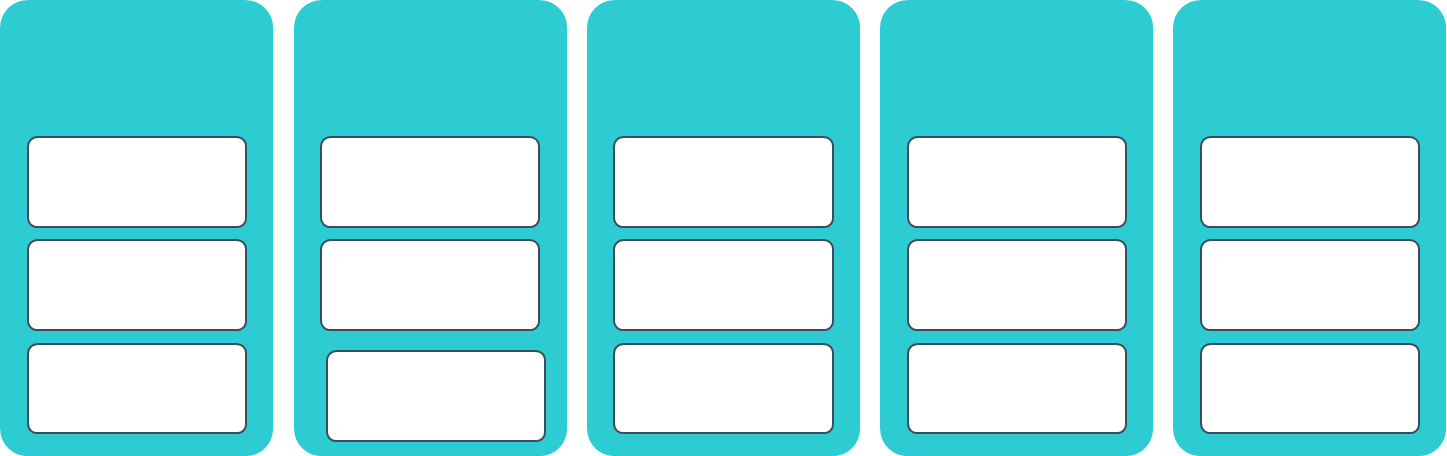 PROGRAM OF STUDY PROFILE Public Management and Administration is designed for students interested in careers in government and civil service. Program of study content covers such topics as philosophies of constitutional government, government provision and administration of services, ethical and legal issues faced by public officials, government funding sources, laws and regulations, budgeting practices, and community planning.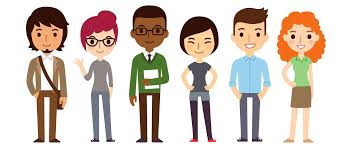 STUDENT ENROLLMENT ANALYSISCareer PathwayPrinciples of Public ServicePublic Management and AdministrationPublic Law and BudgetingAP U.S. Government and Politics or Success Skills Through Service Learning2017-18000S.L. 1,9832018-19000S.L. 2,3442019-200Note: there were no students enrolled in these courses over the last three years.00 (there are three students enrolled for 2021)S.L. 2,186